Compte rendu de la réunion de l’E.A.P. du mardi 18 février 2020A - Bilan1/ Repas paroissial du dimanche 2 février 2020Participation123 adultes27 enfantsEquipe d’organisationMerci à l’équipe et aux nouveaux volontaires,  ainsi qu’à ceux qui se sont proposés pour la prochaine édition. Nous devrons être plus attentifs à rester en nombre en fin de service.AnimationLa représentation de la troupe théâtrale Les Etinceleurs nous a laissés sur notre faim, mais l’objectif était de nous donner envie d’aller voir le spectacle.La prestation musicale de notre accordéoniste a fait l’unanimité.Ce fut l’occasion d’accueillir de nouvelles personnes invitées par nos convives et ainsi de les intégrer dans notre paroisse.2/ Messe de la Saint Valentin pour les couplesPlus de 50 personnes ont reçu la bénédiction de notre prêtre.Très belle ambiance, dans la prière. Les chants étaient beaux.L’apéritif après la messe fut convivial et les paroissiens se sont attardés pour prendre le temps de dialoguer.Belle initiative à reconduire. Nous avons transformé une fête commerciale en une fête religieuse !Pour 2021, nous serons plus dynamiques sur la communication autour de cet événement, particulièrement auprès des jeunes mariés et des couples d’amis.Réflexion également sur l’horaire 19h30 au lieu de 19h00.B – Carême (Réalisation d’un feuillet résumant l’ensemble des événements)Mercredi 26 février – CendresMesse 11h00 à Saint François, suivie d’un repas Pain-PommeMesse 19h00 à Saint-Cyr, suivie d’un repas Bol de rizSamedi 14 mars – Eglise VerteDe 9 h 30 à 12 h à l'église St François, l'équipe "Eglise verte" propose un Atelier d'écologie intérieure selon trois axes :Qu'est-ce que l'écologie intérieure ?Petits exercices pratiques : entrer dans l'intériorité à l'aide des 5 sensPrendre soin de notre âme : pourquoi pardonner, comment pardonner, une démarche humaine et spirituelleDimanche 22 mars 2020 - Pèlerinage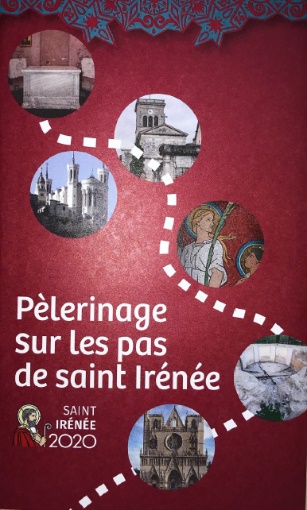 Pèlerinage sur les pas de Saint Irénée12h15 Pic-Nic Cathédrale Saint-Jean (salle des Antonins)13h15 Rdv devant la Cathédrale Saint-Jean
Chapelet pendant le parcours14h15 arrivée église Saint Irénée : 3 groupes/3 guides pour visites guidées /20mn chacune puis film16h00 temps de prière et finDimanche 29 mars 2020 – Journée nationale du CCFD – Terre solidaireVendredi 3 avril 2020 – Projet Œuvre de Carême20h30 : La maison de Marthe et Marie Le fil rougeChaque vendredi à 19h30 : 30 minutes pour le seigneurNous invitons les paroissiens, chaque vendredi à 19h30, pendant 30 minutes, à prier, à chanter et à écouter la Parole du Seigneur.Cela nécessite la présence de 2 animateurs, chanteurs chaque vendredi ( recrutement en cours).C – Préparation, pour la rentrée de septembre 2020, d’un conseil paroissial.Thème proposé : L’engagement
